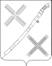 СОВЕТКРАСНОГВАРДЕЙСКОГО СЕЛЬСКОГО ПОСЕЛЕНИЯ КАНЕВСКОГО РАЙОНАРЕШЕНИЕ__________________                                                                                      № _____поселок КрасногвардеецО назначении публичных слушаний по проекту решения Совета Красногвардейского сельского поселения Каневского района «О бюджете Красногвардейского сельского поселения Каневского района на 2021 год»В соответствии с Федеральным законом от 06 октября 2003 года № 131-ФЗ «Об общих принципах организации местного самоуправления в Российской Федерации», статьей 17 Устава Красногвардейского сельского поселения Каневского района, Положением о публичных слушаниях в Красногвардейском сельском поселении Каневского района, Совет Красногвардейского сельского поселения Каневского района р е ш и л:1. Назначить на 24 ноября 2020 года в Красногвардейском сельском поселении Каневского района публичные слушания по проекту решения Совета Красногвардейского сельского поселения Каневского района «О бюджете Красногвардейского сельского поселения Каневского района на 2021 год».2. Уполномоченным органом по проведению публичных слушаний по проекту решения Совета Красногвардейского сельского поселения Каневского района «О бюджете Красногвардейского сельского поселения Каневского района на 2021 год» определить оргкомитет по проведению публичных слушаний (Приложение № 1). 3. Финансирование расходов, связанных с организацией и проведением публичных слушаний, провести за счет бюджета Красногвардейского сельского поселения Каневского района.4. Обнародовать настоящее решение в специально установленных для обнародования местах.5. Контроль за выполнением настоящего решения оставляю за собой.6. Настоящее решение вступает в силу со дня его официального опубликования (обнародования).Глава Красногвардейского сельскогопоселения Каневского района                                                                 Ю.В. ГриньПРИЛОЖЕНИЕ № 1 к решению Совета Красногвардейского сельскогопоселения Каневского районаот ________________ № _____  СОСТАВоргкомитета по проведению публичных слушаний по проекту решения Совета Красногвардейского сельского поселения Каневского района«О бюджете Красногвардейского сельского поселения Каневского районана 2021 год»Исполняющий обязанности начальника отдела учета и отчетности администрации Красногвардейскогосельского поселения Каневского района			                    Л.В.ГрибенюкКоваленкоАлександр Викторович- депутат по Красногвардейскому девятимандатному избирательному округа № 1, председатель оргкомитета;ИщенкоИрина Викторовна -член оргкомитета - депутат по Александровскому трехмандатному избирательного округа № 2,;Сабанов Артем Николаевич- депутат по Александровскому трехмандатному избирательного округа № 2